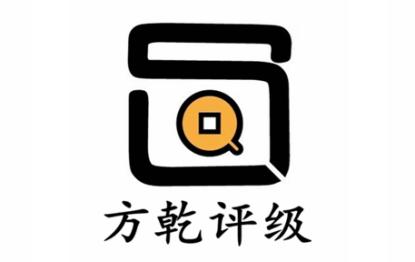 方乾评级鉴定中心  中国 • 北京 评级中心地址: 北京市西城区广安门内大街报国寺1号院内东侧工坊2号联系方式: 13810946004（方乾评级） • fygs168.com • fqpjmail@163.com                                        客户姓名送评地区寄送地址送评时间联系电话藏品名称数量（枚）重量备注合计：枚备注：经办人：经办人联系方式：